CİHAZIN KULLANMA TALİMATICihazı elektrik prizine bağlayın. Power switch on butonuna basarak cihazı açın.Örnek tüpünüzü (tercihen Vortex ile) çalkalayın.1 numaralı boşluğa yerleştirin.2 numaralı ekranda değeri okuyun.Örnek okuma işlemi bittikten sonra okuma bölmesi ve cihazı temizleyerek Power switch off düğmesinden kapatın.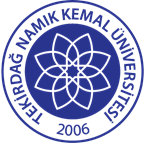 TNKÜ ÇORLU MESLEK YÜKSEKOKULU DENSITOMETER CİHAZI KULLANMA TALİMATIDoküman No: EYS-TL-011TNKÜ ÇORLU MESLEK YÜKSEKOKULU DENSITOMETER CİHAZI KULLANMA TALİMATIHazırlama Tarihi:01.12.2021TNKÜ ÇORLU MESLEK YÜKSEKOKULU DENSITOMETER CİHAZI KULLANMA TALİMATIRevizyon Tarihi:--TNKÜ ÇORLU MESLEK YÜKSEKOKULU DENSITOMETER CİHAZI KULLANMA TALİMATIRevizyon No:0TNKÜ ÇORLU MESLEK YÜKSEKOKULU DENSITOMETER CİHAZI KULLANMA TALİMATIToplam Sayfa Sayısı:1Cihazın Markası/Modeli/ Taşınır Sicil NoBIOSAN- DENSITOMETER- DEN-1B253.3.6/13/41246Kullanım AmacıYoğunluk ölçmeSorumlusu	Öğr. Gör. Dr. Sıla BARUT GÖK, Doç. Dr. Seydi YIKMIŞSorumlu Personel İletişim Bilgileri (e-posta, GSM)sbgok@nku.edu.tr; syikmis@nku.edu.tr05065844540;  05079481952